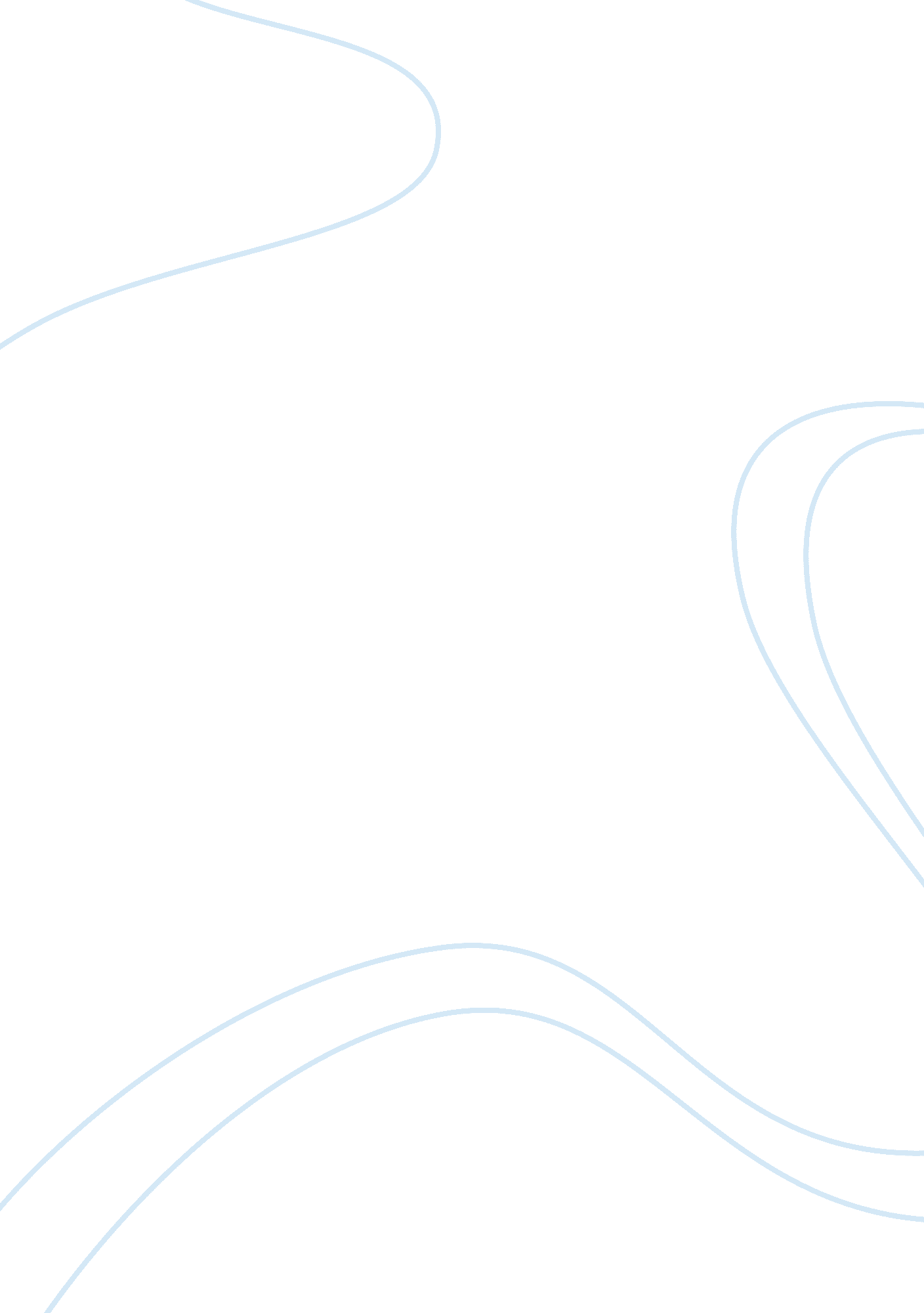 Macbeth william shakespeareLiterature, British Literature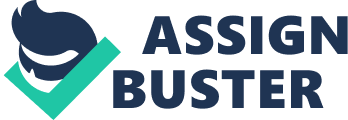 William Shakespeare was born to a wealthy family in 1564 in Stratford-upon-Avon, England. He married and had several children but died in 1616 at the age of 52. Shakespeare authored thirty-seven plays and 154 sonnets. The legacy of this body of work is immense. A number of Shakespeare’s plays seem to have transcended even the category of brilliance, becoming so influential as to affect profoundly the course of Western literature and culture ever after. Shakespeare’s shortest and bloodiest tragedy, Macbeth tells the story of a brave Scottish general (Macbeth) who receives a prophecy from a trio of sinister witches that one day he will become King of Scotland. Consumed with ambitious thoughts and spurred to action by his wife, Macbeth murders King Duncan and seizes the throne for himself. He begins his reign racked with guilt and fear and soon becomes a tyrannical ruler, as he is forced to commit more and more murders to protect himself from enmity and suspicion. The bloodbath swiftly propels Macbeth and Lady Macbeth to arrogance, madness, and death. Plot Overview The play begins with the brief appearance of a trio of witches and then moves to a military camp, where the Scottish King Duncan hears the news that his generals, Macbeth (Thane of Glamis) and Banquo, have defeated two separate invading armies—one from Ireland, led by the rebel Macdonwald, and one from Norway. Following their battle with these enemy forces, Macbeth and Banquo encounter the witches as they head home. The witches predict that Macbeth will be made thane (a rank of Scottish nobility) of Cawdor and eventually King of Scotland. They also prophesy that Macbeth’s companion, Banquo, will beget a line of Scottish kings, although Banquo will never be king himself. The witches vanish, and Macbeth and Banquo treat their prophecies skeptically. However, upon their return, some of King Duncan’s men come to thank the two generals for their victories in battle and to tell Macbeth that he has indeed been named thane of Cawdor. The previous thane betrayed Scotland by fighting for the Norwegians and Duncan has condemned him to death. Macbeth is intrigued by the possibility that the remainder of the witches’ prophecy—that he will be crowned king—might be true, but he is uncertain what to expect. He visits with King Duncan, and they plan to dine together at Inverness, Macbeth’s castle, that night. Macbeth writes ahead to his wife, Lady Macbeth, telling her all that has happened. Right from hearing the news, Lady Macbeth suffers none of her husband’s uncertainty. She desires the kingship for him and wants him to murder Duncan in order to obtain it. When Macbeth arrives at Inverness (their castle), she overrides all of her husband’s objections and persuades him to kill the king that very night. He and Lady Macbeth plan to get Duncan’s two chamberlains drunk so they will black out; the next morning they will blame the murder on the chamberlains, who will be defenseless, as they will remember nothing. While Duncan is asleep, Macbeth stabs him, despite his doubts and a number of supernatural signs/omens, including a vision of a bloody dagger. When Duncan’s death is discovered the next morning, Macbeth kills the chamberlains—supposedly out of rage at their crime—and easily assumes the kingship. Duncan’s sons Malcolm and Donalbain flee to England and Ireland, respectively, fearing that whoever killed Duncan desires their demise as well. Fearful of the witches’ prophecy that Banquo’s heirs will seize the throne, Macbeth hires a group of murderers to kill Banquo and his son Fleance. They ambush Banquo on his way to a royal feast, but they fail to kill Fleance, who escapes into the night. Macbeth becomes furious: as long as Fleance is alive, he fears that his power remains insecure. At the feast that night, Banquo’s ghost visits Macbeth. When he sees the ghost, Macbeth raves fearfully, startling his guests, who include most of the great Scottish nobility. Lady Macbeth tries to neutralize the damage, but Macbeth’s kingship incites increasing resistance from his nobles and subjects. Frightened, Macbeth goes to visit the witches in their cavern. There, they show him a sequence of demons and spirits (prompted by drinking their magic potion) who present him with further prophecies: 4. he must beware of Macduff, a Scottish nobleman who opposed Macbeth’s accession to the throne; 5. he is incapable of being harmed by any man born of woman (what do you mean “ born” of woman? Naturally); 6. and he will be safe until Birnam Wood comes to Dunsinane Castle. Macbeth is relieved and feels secure, because he knows that all men are born of women (except those of caesarian section) and that forests cannot move (the incoming battle holding branches). When he learns that Macduff has fled to England to join Malcolm, Macbeth orders that Macduff’s castle be seized and, most cruelly, that Lady Macduff and her children be murdered. When news of his family’s execution reaches Macduff in England, he is stricken with grief and vows revenge. Prince Malcolm, Duncan’s son, has succeeded in raising an army in England, and Macduff joins him as he rides to Scotland to challenge Macbeth’s forces. The invasion has the support of the Scottish nobles, who are appalled and frightened by Macbeth’s tyrannical and murderous behavior. Lady Macbeth, meanwhile, becomes plagued with fits of sleepwalking in which she bemoans what she believes to be bloodstains on her hands. Before Macbeth’s opponents arrive, Macbeth receives news that she has killed herself, causing him to sink into a deep and pessimistic despair. Nevertheless, he awaits the English and fortifies Dunsinane, to which he seems to have withdrawn in order to defend himself, certain that the witches’ prophecies guarantee his invincibility. He is struck numb with fear, however, when he learns that the English army is advancing on Dunsinane shielded with boughs cut from Birnam Wood. Birnam Wood is indeed coming to Dunsinane, fulfilling half of the witches’ prophecy. In the battle, Macbeth hews violently, but the English forces gradually overwhelm his army and castle. On the battlefield, Macbeth encounters the vengeful Macduff, who declares that he was not “ of woman born” but was instead “ untimely ripped” from his mother’s womb (what we now call birth by cesarean section). Though he realizes that he is doomed, Macbeth continues to fight until Macduff kills and beheads him. Malcolm, now the King of Scotland, declares his benevolent intentions for the country and invites all to see him crowned at Scone. 